Garis Panduan Pelaksanaan:Borang permohonan ini hendaklah diisi dengan lengkap dan dikemukakan ke Pusat Pengurusan Penyelidikan dan Inovasi (CRIM) dalam (1) salinan.  Sila rujuk kalendar seminar di portal URIS terlebih dahulu sebelum permohonan pendaftaran dikemukakan ke Pejabat CRIM.Permohonan menghadiri sidang pembentangan kertas kerja di dalam negeri mestilah dimohon selewat-lewatnya tiga (3) minggu sebelum tarikh persidangan.Permohonan menghadiri sidang pembentangan kertas kerja di luar negara mestilah dimohon dua (2) bulan sebelum tarikh pemergian dengan menyertakan bersama Borang Lampiran A (Kelulusan ke luar negeri yang disyaratkan oleh Kementerian Pendidikan Tinggi) sebanyak 2 salinan ke CRIMPermohonan menghadiri sidang pembentangan kertas kerja di Negara Komunis dan Negara Terhad mestilah dimohon tiga (3) bulan sebelum tarikh pemergian.Laporan menghadiri sidang pembentangan hendaklah dihantar dalam tempoh empat (4) minggu selepas tarikh persidangan. Kehadiran Penyelidik ke persidangan/seminar/simposium adalah atas tujuan membentangkan kertas kerja atau sepertimana arahan oleh ketua jabatan.Kegagalan mematuhi perkara di atas akan mengganggu proses permohonan dan mengakibatkan permohonan di tolak.Pembantu Penyelidik Biasiswazah (GRA) yang didaftarkan dibawah geran terbabit dibenarkan untuk hadir dan membentang kertas kerja dalam negara sahaja (tertakluk kepada Garis Panduan Pemberi Dana) dan permohonan hendaklah dilakukan oleh Ketua PenyelidikNOTA:Permohonan yang menggunakan geran Penyelidikan Jangka Pendek (PJP), hanya dibenarkan membentang kertas kerja di Dalam Negara sahaja.Mata CPD hanya akan diberi selepas Laporan diterima oleh  CRIM.Tuntutan perjalanan yang lewat selepas tarikh tamat projek adalah menjadi tanggungan sendiri.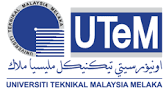 UNIVERSITI TEKNIKAL MALAYSIA MELAKAPUSAT PENGURUSAN PENYELIDIKAN DAN INOVASIPERMOHONAN PENDAFTARAN PERSIDANGAN / SEMINAR / KURSUS / BENGKEL 1.   Keterangan Diri Pemohon1.   Keterangan Diri Pemohon1.   Keterangan Diri Pemohon1.   Keterangan Diri Pemohon1.   Keterangan Diri Pemohon1.   Keterangan Diri PemohonNama Pemohon (huruf besar) : ____________________________________________________ID Staf:     ________________________         Jawatan:  _______________________________ Status Jawatan:  Tetap  / Sementara / Kontrak        Fakulti/Pusat:_________________________ No. Hp / Pejabat : _________________________ Email : ______________________________ Nama Pemohon (huruf besar) : ____________________________________________________ID Staf:     ________________________         Jawatan:  _______________________________ Status Jawatan:  Tetap  / Sementara / Kontrak        Fakulti/Pusat:_________________________ No. Hp / Pejabat : _________________________ Email : ______________________________ Nama Pemohon (huruf besar) : ____________________________________________________ID Staf:     ________________________         Jawatan:  _______________________________ Status Jawatan:  Tetap  / Sementara / Kontrak        Fakulti/Pusat:_________________________ No. Hp / Pejabat : _________________________ Email : ______________________________ Nama Pemohon (huruf besar) : ____________________________________________________ID Staf:     ________________________         Jawatan:  _______________________________ Status Jawatan:  Tetap  / Sementara / Kontrak        Fakulti/Pusat:_________________________ No. Hp / Pejabat : _________________________ Email : ______________________________ Nama Pemohon (huruf besar) : ____________________________________________________ID Staf:     ________________________         Jawatan:  _______________________________ Status Jawatan:  Tetap  / Sementara / Kontrak        Fakulti/Pusat:_________________________ No. Hp / Pejabat : _________________________ Email : ______________________________ Nama Pemohon (huruf besar) : ____________________________________________________ID Staf:     ________________________         Jawatan:  _______________________________ Status Jawatan:  Tetap  / Sementara / Kontrak        Fakulti/Pusat:_________________________ No. Hp / Pejabat : _________________________ Email : ______________________________ 2.   Butiran Permohonan2.   Butiran Permohonan2.   Butiran Permohonan2.   Butiran Permohonan2.   Butiran Permohonan2.   Butiran PermohonanJenis Permohonan:      SimposiumPeringkat:AntarabangsaBengkelKebangsaanKolokiumUniversitiSeminarPenerbitanPersidanganNegeriKursus PenyelidikanTiada DilaporkanLain-LainStatus :                           Dalam Negara   		    Luar NegaraPeringkat Penerbitan :                          Prosiding   		Lain-LainStatus :                           Dalam Negara   		    Luar NegaraPeringkat Penerbitan :                          Prosiding   		Lain-LainStatus :                           Dalam Negara   		    Luar NegaraPeringkat Penerbitan :                          Prosiding   		Lain-LainStatus :                           Dalam Negara   		    Luar NegaraPeringkat Penerbitan :                          Prosiding   		Lain-LainStatus :                           Dalam Negara   		    Luar NegaraPeringkat Penerbitan :                          Prosiding   		Lain-LainStatus :                           Dalam Negara   		    Luar NegaraPeringkat Penerbitan :                          Prosiding   		Lain-LainTajuk Persidangan : 	_________________________________________________________                                   _________________________________________________________Tempat Persidangan : _________________________________________________________Nama Penganjur :	__________________________________________________________Alamat Penganjur : 	__________________________________________________________	                       __________________________________________________________Yuran (RM) : ____________________Tajuk Persidangan : 	_________________________________________________________                                   _________________________________________________________Tempat Persidangan : _________________________________________________________Nama Penganjur :	__________________________________________________________Alamat Penganjur : 	__________________________________________________________	                       __________________________________________________________Yuran (RM) : ____________________Tajuk Persidangan : 	_________________________________________________________                                   _________________________________________________________Tempat Persidangan : _________________________________________________________Nama Penganjur :	__________________________________________________________Alamat Penganjur : 	__________________________________________________________	                       __________________________________________________________Yuran (RM) : ____________________Tajuk Persidangan : 	_________________________________________________________                                   _________________________________________________________Tempat Persidangan : _________________________________________________________Nama Penganjur :	__________________________________________________________Alamat Penganjur : 	__________________________________________________________	                       __________________________________________________________Yuran (RM) : ____________________Tajuk Persidangan : 	_________________________________________________________                                   _________________________________________________________Tempat Persidangan : _________________________________________________________Nama Penganjur :	__________________________________________________________Alamat Penganjur : 	__________________________________________________________	                       __________________________________________________________Yuran (RM) : ____________________Tajuk Persidangan : 	_________________________________________________________                                   _________________________________________________________Tempat Persidangan : _________________________________________________________Nama Penganjur :	__________________________________________________________Alamat Penganjur : 	__________________________________________________________	                       __________________________________________________________Yuran (RM) : ____________________